Quiz Play Energy 2014 - Scuola secondaria 2° gradoI risultati delle 24 domande1. Nelle nostre case la domotica ci permette:un risparmio fino al 10% sui costi energetici;il controllo anche da remoto, tramite smartphone e tablet, dell’impianto di riscaldamento e condizionamento;di collegare tra loro qualsiasi elettrodomestico di classe superiore alla A.2. La classe energetica di un edificio:ne può accrescere il valore di mercato fino a +30%;viene definita in base al valore limite di kWh consumati all’anno per metro cubo dell’edificio;può essere certificata da chiunque.3. La trasformazione di un’area urbana in smart city può portare grandi vantaggi, per esempio:la sostituzione di barche a gasolio con barche elettriche per il servizio di acquataxi di Armação dos Búzios, in Brasile, permetterà di ridurre di 6 volte il consumo di carburante;a Tokyo un quarto degli edifici verranno ricoperti esternamente con un sistema di tubi in ceramica che, grazie a un effetto paravento, ridurranno l’“isola di calore” intorno ai palazzi di circa 6 gradi;a Bologna un sistema di telecontrollo dell’illuminazione pubblica permetterà strade più sicure, minor inquinamento luminoso e un risparmio fino al 100%.4. L’energia è un tema strettamente connesso alla sfida di Expo 2015 - Nutrire il Pianeta. Energia per la vita perché:anche l’energia è, come il cibo, nutrimento e motore di crescita ed equità sociale e riveste un ruolo cruciale nello sviluppo sostenibile e diffuso del nostro Pianeta;l’energia elettrica sarà il tema della prossima edizione dell’Esposizione universale che si terrà a Milano;l’energia elettrica può portare cibo agli 8,5 milioni di persone ancora colpite da fame, sete, malnutrizione e mortalità infantile nel mondo.5. Enel sarà presente a Expo 2015 con l’installazione di alcune delle più moderne tecnologie, creando una rete intelligente e un’illuminazione pubblica a led, ad alto valore innovativo. La smart grid di Expo permetterà di:monitorare in ogni momento i consumi di energia degli abitanti di Milano;capire come si muovono i flussi energetici all’interno di tutta l’area espositiva collegata in un’unica smart grid;nutrire un’area equivalente a una città di 14mila abitanti, illuminandone le strade e fornendo energia per la mobilità elettrica a impatto zero.6. Le ricerche per rendere le centrali termoelettriche a carbone più sostenibili dal punto di vista ambientale:sono poco utili perché entro il 2050 le fonti fossili copriranno solo il 20% della domanda di energia;non hanno ancora permesso di inaugurare in Italia centrali effettivamente funzionanti che possano contribuire a soddisfare il fabbisogno di energia elettrica;hanno dimostrato che le centrali a “carbone pulito”, rispetto a un impianto termoelettrico tradizionale sono più efficienti. Infatti necessitano di meno carbone per produrre la stessa quantità di energia e, quindi, possono concorrere a ridurre le emissioni di CO2 in atmosfera7. Enel Green Power è la società del Gruppo interamente dedicata allo sviluppo delle fonti rinnovabili. Infatti ha:installato in Lombardia un generatore che produce energia elettrica dalle onde del mare e che soddisferà i consumi di 8.000 famiglie;inaugurato da poco la centrale geotermica di Larderello, uno degli impianti di questo tipo più grandi al mondo;riconvertito una centrale termoelettrica in un impianto a biomasse che utilizza legname derivante dalla manutenzione del Parco del Pollino.8. Alcuni modi per garantire la sicurezza dei lavoratori lungo la filiera dell’energia sono:la presenza di un certificatore energetico in ogni impianto che controlli che siano rispettati tutti gli standard di sicurezza, tra cui l’uso di Dispositivi di Protezione Individuale da parte degli operai;l’organizzazione di corsi di formazione specifici per i lavoratori, l’addestramento alle emergenze e lo sviluppo di soluzioni avanzate di sensoristica per le centrali;la presenza nel Centro Nazionale di Controllo di TERNA di camere climatiche per valutare la capacità di resistenza a condizioni ambientali estreme dei sistemi di allarme e di diagnostica presenti nelle centralii.9. Enel Lab è il laboratorio d’impresa lanciato dal Gruppo Enel per:realizzare la nuova installazione luminosa esposta al museo MACRO di Roma;simulare l’invecchiamento dei pannelli fotovoltaici sottoposti a condizioni ambientali estreme;sostenere lo spirito imprenditoriale delle giovani imprese che propongono idee promettenti nel campo delle clean technologies.10. Il sistema di ricarica intelligente di Enel Drive permette a un veicolo elettrico di effettuare una ricarica:presso una pole station installata nel garage di casa alla tensione di 380 Volt in modalità trifase;nei parcheggi IKEA di alcune città gratuitamente e con energia per il 60% rinnovabile;utilizzando energia elettrica proveniente al 100% da fonti rinnovabili.11. Lo sviluppo della mobilità elettrica sarà facilitato da progetti che:innalzeranno l’autonomia dei veicoli elettrici a 40 km, che è la distanza percorsa in media in ambito urbano;promuoveranno un mercato comune europeo dell’auto elettrica attraverso soluzioni tecnologiche standardizzate e regolamentazioni uguali per i diversi Paesi;contribuiranno a invertire il trend decrescente delle vendite di auto elettriche riuscendo a raggiungere in Italia almeno le 400 nuove immatricolazioni.12. Per aiutarli nei loro compiti di gestione, ispezione e manutenzione della rete di distribuzione dell’energia elettrica, Enel Distribuzione ha dotato i suoi tecnici di:smartphone che semplificano l’operatività quotidiana e riducono le emissioni di CO2 perché molti guasti vengono risolti da remoto;PC per dialogare in videoconferenza;l’app Enel Mobile per ricevere notizie aggiornate dal mondo dell’energia.13. Il cloud computing, o nuvola informatica, rende la comunicazione più sostenibile perché:permette di ridurre il numero di grandi server, che, come è noto, richiedono molta energia per il loro funzionamento e raffreddamento, semplificando inoltre la gestione dei data center;elimina automaticamente l’80% dei 250 miliardi di e-mail circolanti ogni giorno nel mondo costituite da spam;permette di risparmiare fino al 70% di energia elettrica.14. Il tour di Eros Ramazzotti è stato un evento a impatto zero perché:l’impianto di illuminazione del palco era alimentato da pannelli fotovoltaici;Enel ha compensato le emissioni di CO2 con diverse azioni tra cui la piantumazione di 10.000 alberi in Perù;si è evitata la stampa del materiale pubblicitario che avrebbe prodotto l’emissione di 1.500 tonnellate di CO2.15. Grazie alla partnership con Enel, i concorrenti di X Factor quest’anno:vivranno in una ex centrale elettrica, capolavoro di architettura industriale;abiteranno in un loft all’avanguardia dal punto di vista dell’efficienza energetica;useranno auto ibride per i loro spostamenti personali.16. Nel mondo la fonte primaria più usata per produrre energia elettrica è il carbone, seguito da:gas naturale e acqua;petrolio e rinnovabili;benzina e acqua.17. L’UE si è posta entro il 2020 l’obiettivo di:ridurre le proprie emissioni di gas a effetto serra del 32% rispetto al 1990 (anno di riferimento del Protocollo di Kyoto);produrre il 20% dell’energia da fonti rinnovabili;"decarbonizzare” completamente il proprio territorio seguendo la tabella di marcia dell’Energy Roadmap 2050.18. Il segretario dell’ONU Ban Ki-moon ha detto che l’energia è il filo che unisce:crescita economica, equità sociale e conservazione dell’ambiente;microcredito femminile, sviluppo delle comunità rurali, istruzione e formazione;filantropia, grandi investimenti, assistenza19. ENabling ELectricity:è la onlus di Enel che negli ultimi 10 anni ha sostenuto oltre 500 progetti sociali, in Italia e all’estero;è una soluzione abitativa trasportabile dotata di pannelli fotovoltaici per portare energia elettrica dove non c’è;è un programma sostenuto da Enel e dalle Nazioni Unite che agisce per portare l’energia alle comunità isolate o alle persone svantaggiate che vivono in aree rurali o nelle periferie delle grandi metropoli.20. L’e-health permette di migliorare l’assistenza sanitaria, per esempio, attraverso:la televendita delle apparecchiature sanitarie più innovative ai medici;la telemedicina che permette di monitorare i pazienti a distanza e poter intervenire tempestivamente;i fascicoli sanitari elettronici obbligatori dal 2010 per tutti i cittadini europei.21. Tra le 9 dimensioni di cui tiene conto l’Indice di Felicità Interna Lorda (GNH - Gross National Happiness) per misurare la qualità della vita di un Paese, ci sono:alimentazione, energia, scienza;istruzione, salute, alimentazione;benessere psicologico, biodiversità, vita della comunità.22. Passare al mercato libero dell’energia elettrica e del gas:significa sottostare alle condizioni economiche e contrattuali stabilite dall’Autorità per l’Energia Elettrica e il Gas (AEEG);implica cambiare fornitore e intervenire sugli impianti e sul contatore;può essere molto conveniente se si conoscono le proprie abitudini di consumo.23. Il contatore elettronico installato da Enel già dal 2001:permette di evitare l’emissione di 30 tonnellate di CO2 ogni anno grazie alla lettura automatica dei consumi e la gestione da remoto;se monodirezionale permette a un prosumer di conoscere l’energia che produce e immette nella rete;è un primo passo verso la realizzazione di smart grids perché permette la connessione in rete dei piccoli impianti domestici di generazione di energia elettrica da fonti rinnovabili.24. Un prosumer può conoscere l’energia che produce e immette nella rete tramite:il proprio tablet o smartphone collegato a un sensore di luminosità;il contatore elettronico monodirezionale;il contatore elettronico bidirezionale.Prova N17. Tecnologie e Tecniche di Installazione e manutenzione TTIM classe 3B Prof. De Luca Fortunato (play Energy 2014)COGNOME __________________ Nome ____________________ Data__________I risultati delle 24 domande1. Nelle nostre case la domotica ci permette:un risparmio fino al 10% sui costi energetici;il controllo anche da remoto, tramite smartphone e tablet, dell’impianto di riscaldamento e condizionamento;di collegare tra loro qualsiasi elettrodomestico di classe superiore alla A.2. La classe energetica di un edificio:ne può accrescere il valore di mercato fino a +30%;viene definita in base al valore limite di kWh consumati all’anno per metro cubo dell’edificio;può essere certificata da chiunque.3. La trasformazione di un’area urbana in smart city può portare grandi vantaggi, per esempio:la sostituzione di barche a gasolio con barche elettriche per il servizio di acquataxi di Armação dos Búzios, in Brasile, permetterà di ridurre di 6 volte il consumo di carburante;a Tokyo un quarto degli edifici verranno ricoperti esternamente con un sistema di tubi in ceramica che, grazie a un effetto paravento, ridurranno l’“isola di calore” intorno ai palazzi di circa 6 gradi;a Bologna un sistema di telecontrollo dell’illuminazione pubblica permetterà strade più sicure, minor inquinamento luminoso e un risparmio fino al 100%.4. L’energia è un tema strettamente connesso alla sfida di Expo 2015 - Nutrire il Pianeta. Energia per la vita perché:anche l’energia è, come il cibo, nutrimento e motore di crescita ed equità sociale e riveste un ruolo cruciale nello sviluppo sostenibile e diffuso del nostro Pianeta;l’energia elettrica sarà il tema della prossima edizione dell’Esposizione universale che si terrà a Milano;l’energia elettrica può portare cibo agli 8,5 milioni di persone ancora colpite da fame, sete, malnutrizione e mortalità infantile nel mondo.5. Enel sarà presente a Expo 2015 con l’installazione di alcune delle più moderne tecnologie, creando una rete intelligente e un’illuminazione pubblica a led, ad alto valore innovativo. La smart grid di Expo permetterà di:monitorare in ogni momento i consumi di energia degli abitanti di Milano;capire come si muovono i flussi energetici all’interno di tutta l’area espositiva collegata in un’unica smart grid;nutrire un’area equivalente a una città di 14mila abitanti, illuminandone le strade e fornendo energia per la mobilità elettrica a impatto zero.6. Le ricerche per rendere le centrali termoelettriche a carbone più sostenibili dal punto di vista ambientale:sono poco utili perché entro il 2050 le fonti fossili copriranno solo il 20% della domanda di energia;non hanno ancora permesso di inaugurare in Italia centrali effettivamente funzionanti che possano contribuire a soddisfare il fabbisogno di energia elettrica;hanno dimostrato che le centrali a “carbone pulito”, rispetto a un impianto termoelettrico tradizionale sono più efficienti. Infatti necessitano di meno carbone per produrre la stessa quantità di energia e, quindi, possono concorrere a ridurre le emissioni di CO2 in atmosfera7. Enel Green Power è la società del Gruppo interamente dedicata allo sviluppo delle fonti rinnovabili. Infatti ha:installato in Lombardia un generatore che produce energia elettrica dalle onde del mare e che soddisferà i consumi di 8.000 famiglie;inaugurato da poco la centrale geotermica di Larderello, uno degli impianti di questo tipo più grandi al mondo;riconvertito una centrale termoelettrica in un impianto a biomasse che utilizza legname derivante dalla manutenzione del Parco del Pollino.8. Alcuni modi per garantire la sicurezza dei lavoratori lungo la filiera dell’energia sono:la presenza di un certificatore energetico in ogni impianto che controlli che siano rispettati tutti gli standard di sicurezza, tra cui l’uso di Dispositivi di Protezione Individuale da parte degli operai;l’organizzazione di corsi di formazione specifici per i lavoratori, l’addestramento alle emergenze e lo sviluppo di soluzioni avanzate di sensoristica per le centrali;la presenza nel Centro Nazionale di Controllo di TERNA di camere climatiche per valutare la capacità di resistenza a condizioni ambientali estreme dei sistemi di allarme e di diagnostica presenti nelle centralii.9. Enel Lab è il laboratorio d’impresa lanciato dal Gruppo Enel per:realizzare la nuova installazione luminosa esposta al museo MACRO di Roma;simulare l’invecchiamento dei pannelli fotovoltaici sottoposti a condizioni ambientali estreme;sostenere lo spirito imprenditoriale delle giovani imprese che propongono idee promettenti nel campo delle clean technologies.10. Il sistema di ricarica intelligente di Enel Drive permette a un veicolo elettrico di effettuare una ricarica:presso una pole station installata nel garage di casa alla tensione di 380 Volt in modalità trifase;nei parcheggi IKEA di alcune città gratuitamente e con energia per il 60% rinnovabile;utilizzando energia elettrica proveniente al 100% da fonti rinnovabili.11. Lo sviluppo della mobilità elettrica sarà facilitato da progetti che:innalzeranno l’autonomia dei veicoli elettrici a 40 km, che è la distanza percorsa in media in ambito urbano;promuoveranno un mercato comune europeo dell’auto elettrica attraverso soluzioni tecnologiche standardizzate e regolamentazioni uguali per i diversi Paesi;contribuiranno a invertire il trend decrescente delle vendite di auto elettriche riuscendo a raggiungere in Italia almeno le 400 nuove immatricolazioni.12. Per aiutarli nei loro compiti di gestione, ispezione e manutenzione della rete di distribuzione dell’energia elettrica, Enel Distribuzione ha dotato i suoi tecnici di:smartphone che semplificano l’operatività quotidiana e riducono le emissioni di CO2 perché molti guasti vengono risolti da remoto;PC per dialogare in videoconferenza;l’app Enel Mobile per ricevere notizie aggiornate dal mondo dell’energia.13. Il cloud computing, o nuvola informatica, rende la comunicazione più sostenibile perché:permette di ridurre il numero di grandi server, che, come è noto, richiedono molta energia per il loro funzionamento e raffreddamento, semplificando inoltre la gestione dei data center;elimina automaticamente l’80% dei 250 miliardi di e-mail circolanti ogni giorno nel mondo costituite da spam;permette di risparmiare fino al 70% di energia elettrica.14. Il tour di Eros Ramazzotti è stato un evento a impatto zero perché:l’impianto di illuminazione del palco era alimentato da pannelli fotovoltaici;Enel ha compensato le emissioni di CO2 con diverse azioni tra cui la piantumazione di 10.000 alberi in Perù;si è evitata la stampa del materiale pubblicitario che avrebbe prodotto l’emissione di 1.500 tonnellate di CO2.15. Grazie alla partnership con Enel, i concorrenti di X Factor quest’anno:vivranno in una ex centrale elettrica, capolavoro di architettura industriale;abiteranno in un loft all’avanguardia dal punto di vista dell’efficienza energetica;useranno auto ibride per i loro spostamenti personali.16. Nel mondo la fonte primaria più usata per produrre energia elettrica è il carbone, seguito da:gas naturale e acqua;petrolio e rinnovabili;benzina e acqua.17. L’UE si è posta entro il 2020 l’obiettivo di:ridurre le proprie emissioni di gas a effetto serra del 32% rispetto al 1990 (anno di riferimento del Protocollo di Kyoto);produrre il 20% dell’energia da fonti rinnovabili;"decarbonizzare” completamente il proprio territorio seguendo la tabella di marcia dell’Energy Roadmap 2050.18. Il segretario dell’ONU Ban Ki-moon ha detto che l’energia è il filo che unisce:crescita economica, equità sociale e conservazione dell’ambiente;microcredito femminile, sviluppo delle comunità rurali, istruzione e formazione;filantropia, grandi investimenti, assistenza19. ENabling ELectricity:è la onlus di Enel che negli ultimi 10 anni ha sostenuto oltre 500 progetti sociali, in Italia e all’estero;è una soluzione abitativa trasportabile dotata di pannelli fotovoltaici per portare energia elettrica dove non c’è;è un programma sostenuto da Enel e dalle Nazioni Unite che agisce per portare l’energia alle comunità isolate o alle persone svantaggiate che vivono in aree rurali o nelle periferie delle grandi metropoli.20. L’e-health permette di migliorare l’assistenza sanitaria, per esempio, attraverso:la televendita delle apparecchiature sanitarie più innovative ai medici;la telemedicina che permette di monitorare i pazienti a distanza e poter intervenire tempestivamente;i fascicoli sanitari elettronici obbligatori dal 2010 per tutti i cittadini europei.21. Tra le 9 dimensioni di cui tiene conto l’Indice di Felicità Interna Lorda (GNH - Gross National Happiness) per misurare la qualità della vita di un Paese, ci sono:alimentazione, energia, scienza;istruzione, salute, alimentazione;benessere psicologico, biodiversità, vita della comunità.22. Passare al mercato libero dell’energia elettrica e del gas:significa sottostare alle condizioni economiche e contrattuali stabilite dall’Autorità per l’Energia Elettrica e il Gas (AEEG);implica cambiare fornitore e intervenire sugli impianti e sul contatore;può essere molto conveniente se si conoscono le proprie abitudini di consumo.23. Il contatore elettronico installato da Enel già dal 2001:permette di evitare l’emissione di 30 tonnellate di CO2 ogni anno grazie alla lettura automatica dei consumi e la gestione da remoto;se monodirezionale permette a un prosumer di conoscere l’energia che produce e immette nella rete;è un primo passo verso la realizzazione di smart grids perché permette la connessione in rete dei piccoli impianti domestici di generazione di energia elettrica da fonti rinnovabili.24. Un prosumer può conoscere l’energia che produce e immette nella rete tramite:il proprio tablet o smartphone collegato a un sensore di luminosità;il contatore elettronico monodirezionale;il contatore elettronico bidirezionale. Istituto Professionale Statale per i Servizi Commerciali, Turistici, Sociali e della Pubblicità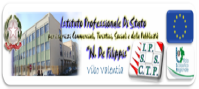  “N. De Filippis”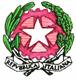 Istituto Istruzione Superiore “N. De Filippis”-“G. Prestia”Via Santa Maria dell’Imperio – 89900 Vibo Valentia  Tel. 0963.42883–43066, Fax 0963.45528 Cod. Fisc: 96013630791 Cod. mecc.: VVIS009007  E-mail: VVIS009007@istruzione.it- Istituto Professionale Statale per i Servizi Commerciali, Turistici, Sociali e della Pubblicità “N. De Filippis”, via Santa Maria dell’Imperio, 89900 Vibo Valentia, Tel. 0963-42883-43066, Succursale "San Leoluca" - Via Tarallo, Vibo Valentia Tel 096341008Sito web: www.ipcdefilippis.it cod VVRC009016, corso serale VVRC00951G- Istituto Professionale Statale Industria Artigianato “G. Prestia”, Via G. Prestia, 89900 Vibo Valentia, Tel 0963-43793, fax 0963-41175, sito web www.ipsiaprestia.it cod. VVRI00901V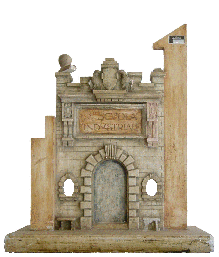 IPSIA “G. Prestia”Istituto Professionale Statale Industria e Artigianato “G. Prestia”